AVAILABLE PLACES FOR ERASMUS INTERNSHIP DURING  2019/2020 ACADEMIC YEAR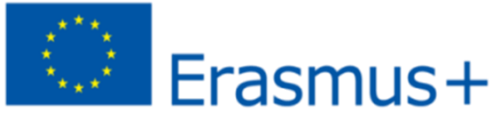 MEDICAL UNIVERSITY – VARNA“Prof. Dr. Paraskev Stoyanov”55, Marin Drinov Str., 9002 Varna, BulgariaTel.: +359 52/ 65 00 57, Fax: +359 52/ 65 00 19e-mail: uni@mu-varna.bg, www.mu-varna.bg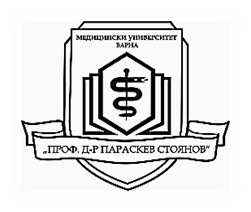 Erasmus pre-graduate state internship during the 6th year of academic studiesErasmus pre-graduate state internship during the 6th year of academic studiesErasmus pre-graduate state internship during the 6th year of academic studiesErasmus pre-graduate state internship during the 6th year of academic studiesErasmus pre-graduate state internship during the 6th year of academic studiesErasmus pre-graduate state internship during the 6th year of academic studiesStateCityUniversityAvailable placesTraineeship duration (min-max in months)Language of instructionGermanyRostockUniversität Rostock23 - 6GermanItalyBariUniversity of Bari Aldo Moro23 - 6EnglishPolandKatowiceMedical University of Silesia23 - 6EnglishSloveniaMariborUniversity of Maribor23 - 6EnglishTurkeyEdirneTrakya University33 - 6Turkish or EnglishTurkeyIzmirEge University13 - 6Turkish or EnglishHungaryBudapestSemmelweis University 23 – 6(Surg, Int Med, О&G)EnglishErasmus summer internship after the 3rd or 4th year of academic studies Erasmus summer internship after the 3rd or 4th year of academic studies Erasmus summer internship after the 3rd or 4th year of academic studies Erasmus summer internship after the 3rd or 4th year of academic studies Erasmus summer internship after the 3rd or 4th year of academic studies Erasmus summer internship after the 3rd or 4th year of academic studies GermanyRostockUniversität Rostock12GermanRomaniaConstantaOvidius University of Constanta12English/ FrenchTurkeyEdirneTrakya University12Turkish or English